 JHS Boys Soccer Booster Club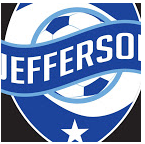 What is the JHS Boys Soccer Booster Club? - We are the financial and organizational support mechanism for Coach Storlien, his staff, and all boys who play JHS Boys Soccer.Why does JHS Boys Soccer need a Booster Club? – The school district does not provide complete financial support to extracurricular activities.  The school district pays for only one coach for each team, transportation to and from away matches and some equipment.  There is a gap between what the program needs to operate and what the school district provides, and the Booster Club attempts to close the gap. In addition, the Booster Club provides communication to soccer families, team building activities such as the picnic and banquet events, and other organizational support.Where does the Booster Club money go? – training t-shirts, picnic (food, paper products, etc.), end of season banquet expenses, gifts for coaches, additional coaching staff, etc.  The list goes on however these are many of the things that benefit and affect every player in the program. What are my total Booster Club Fees for JHS Boys Soccer? -  We ask for a payment of $100 payable to JHS Boys Soccer Club, which includes one player meal at the end of the season banquet.We have reduced required Booster Fees from $150 in previous years to $100 in 2019, and we are one of the smallest booster club fees in JHS sports because as a booster club, we are committed to make soccer participation affordable and inclusive to as many families as possible. In addition, free and reduced lunch families are not required to pay Booster Fees.  We purposefully and thoughtfully attempt to keep all “nice-to-have” expenses for the program to a minimum, while also actively pursuing multiple fundraising opportunities such as Varsity Program ads, JAGS Foundation, summer carwash and direct donations in order to keep required family Booster Fees low.  We appreciate that families balance their time, talent and treasure across many areas, and we hope that the JHS boys soccer program is high on your family’s priorities for support in whichever of these areas you are able to make available.What other payments do I need to make for my son to play soccer?  - When registering your son for fall sports, the school district charges a $160 activities fee payable to the school district. (https://jhs.bloomington.k12.mn.us/node/3116904 )The Booster Club does not get any part of that fee, all fall sports participants pay it, and it goes directly to the school district and is used for transportation, insurance, etc.2019 Jefferson Boys Soccer Booster Club Membership Form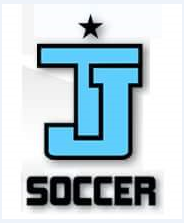 Player Name: ____________________________________ Grade for 2019-2020 school year: _______Address:____________________________________________________________________________City, State, Zip: _______________________________________________________________________                   Player Email:_________________________________   Player Cell #___________________________Adult(s) Name(s):____________________________________________________________________Address: ( Same as player)____________________________________________________________Adult 1 Email:_________________________________   Adult 1 Cell #___________________________Adult 2 Email:_________________________________   Adult 2 Cell #___________________________Booster Club Registration2019 Required Booster Club Fee $100/player			$__________2019 Free/reduced lunch Booster Club Fee $0			$__________2019 Optional Donation:  							$__________Total paid:										$__________Payment Type  Check   Cash					Deliver/mail to:    Dave Wilson, JHS BSBC TreasurerCheck #____________________					8920 Crestwood Rd									Bloomington, MN 55437